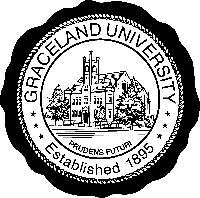 INTD4700 Interdisciplinary Studies CapstoneSubmit completed form to the Office of Special Programs, Newcom Student Union
A capstone course in which the student, working with two faculty advisors, will write a research paper involving two of three topic areas. The student must achieve a rating of “Acceptable” or “Exemplary” from both faculty evaluators in each of the areas included in the assessment rubric. Alternatively, in conjunction with at least two faculty members, the student may choose to design a project that demonstrates competency with regard to the learning outcomes identified at the time of application for the major. The student must achieve a rating of “Acceptable” or “Exemplary” from both faculty members based on their evaluation of the project vis-à-vis the learning outcomes. The course is letter-graded, and awards 3 s.h. of credit.  It will be the responsibility of the student to identify faculty members willing to serve as instructors of record for this arranged course.A capstone course in which the student, working with two faculty advisors, will write a research paper involving two of three topic areas. The student must achieve a rating of “Acceptable” or “Exemplary” from both faculty evaluators in each of the areas included in the assessment rubric. Alternatively, in conjunction with at least two faculty members, the student may choose to design a project that demonstrates competency with regard to the learning outcomes identified at the time of application for the major. The student must achieve a rating of “Acceptable” or “Exemplary” from both faculty members based on their evaluation of the project vis-à-vis the learning outcomes. The course is letter-graded, and awards 3 s.h. of credit.  It will be the responsibility of the student to identify faculty members willing to serve as instructors of record for this arranged course.Name:      ID#:      Title of research paper or project:      Title of research paper or project:      Description of research paper or project:Description of research paper or project:
Approvals Required
Approvals Required
Student signature:      
Date:      
Academic Advisor:      
Date:      
Instructor:      
Date:      
Instructor:      
Date:      
Special Programs Coordinator:      
Date:      
Registrar:      
Date:      